《AI世代，我們戴你Try Try - 2024戴爾科技集團暑期實習生招募開跑囉!! 》想知道在戴爾科技集團，我們如何釋放生成式AI無限潛力嗎? 想了解在戴爾科技集團，可以放膽做自己、探索無限可能的實習機會嗎?更想聽聽戴爾學長姊的職場經驗不私藏分享?🔥手刀報名2024戴爾科技集團暑期實習生線上說明會，還有機會獲得限量好禮!!👉3/14線上直播說明會報名連結：https://docs.google.com/forms/d/e/1FAIpQLSdr5gTGrOzxiW9XXkUWrbjBCIcyIrjlvD_Ka2u6htglrkfYWg/viewform?usp=sf_link  🔥凡於3月15日前投遞履歷的同學們，皆可無條件獲得『參訪戴爾科技研發中心』的抽獎資格! 名額有限! 心動就要馬上行動!🔥暑期實習招募資訊:【公司名稱】荷蘭商臺灣戴爾股份有限公司台灣分公司【工作職缺】校園人才招募 – 暑期實習【徵求條件】實習計畫期間（2024/6/25~2024/8/16）須全程持有學生身分【工作時間】平日09:00-18:00/ 中午休息1小時 【連絡方式】請至以下連結查看職缺、投遞英文履歷: https://jobs.dell.com/taiwan 【實習亮點】應用專長技能的有意義職務完整的導師制度及1x1文化多元主題之職能培訓課程建立職場人脈網的多樣社群真實體驗混合彈性辦公制度期末成果發表、實習期間表現良好有轉正機會【招募對象】工程與非工程領域皆有徵才工程領域涵蓋軟體、韌體、硬體、機構/熱流、電機電子、訊號完整性、品質及安規工程師等實習機會非工程領域涵蓋全球供應鏈、採購、產品行銷及專案管理等實習機會【工作地點】台北市大安區敦化南路二段218號20樓 / 可彈性居家辦公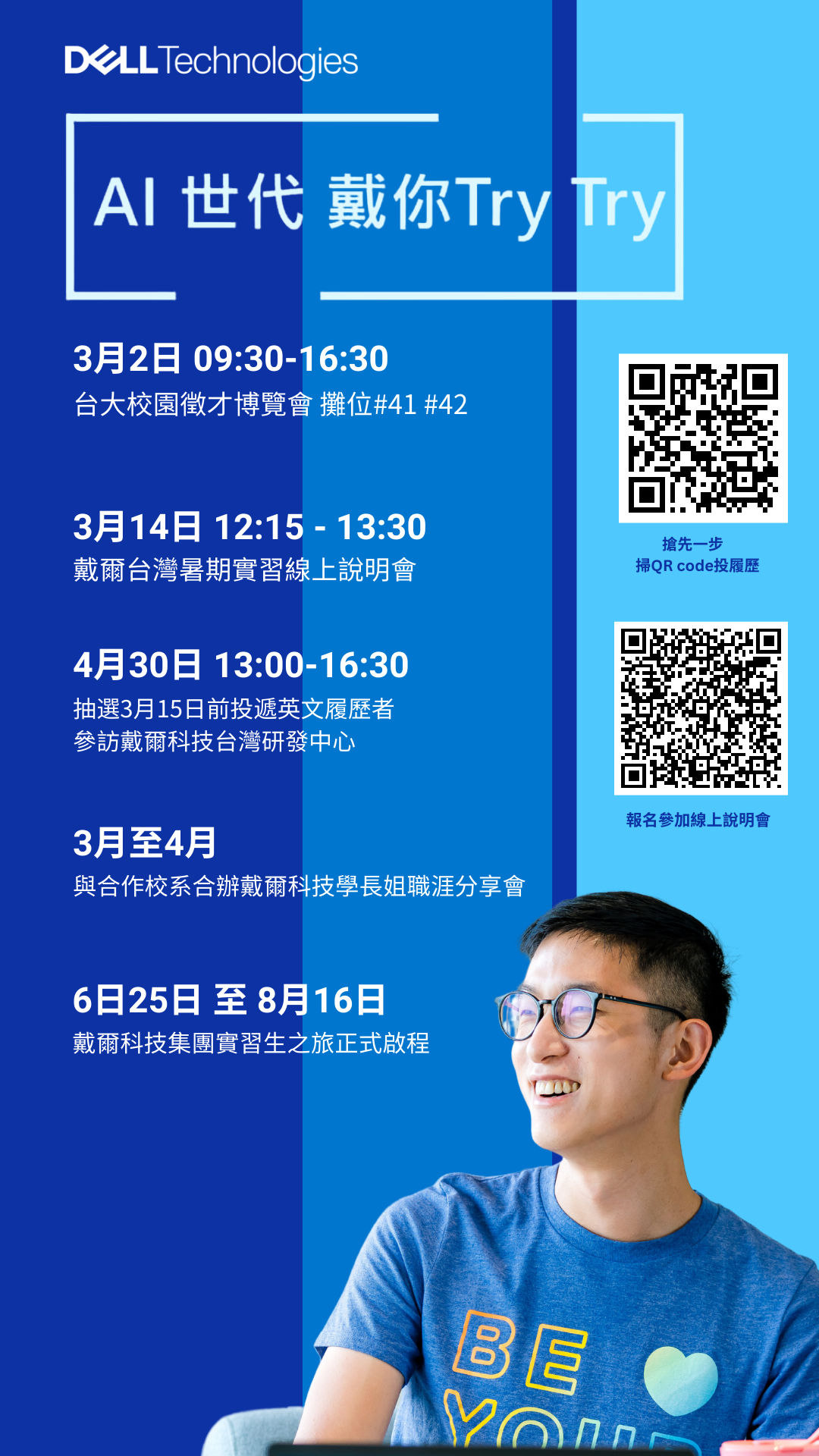 